         القرار رقم /      430   / المدير العام للهيئة العامة لمستشفى الأطفالبناء على أحكام القانون الأساسي للعاملين في الدولة رقم /50/لعام2004وعلى أحكام القانون رقم /33/لعام 2000 المتضمن إحداث الهيئة العامة لمستشفى الأطفالوعلى التعليمات الخاصة بإجراءات وأصول التعيين في الجهات العامة الصادر عن رئاسة مجلس الوزراء رقم /66/م.و تاريخ 10/10/2013 وعلى القرار رقم /105/ تاريخ 6/3/2017 المتضمن الاعلان عن إجراء مسابقة للتعاقد مع عدد من المواطنين من حملـة شهادة المعاهـد التقانية و القرار رقم /152/ تاريخ 4/4/2017 المتضمن تعديل المادة/16/ منه .وعلى  قرار القبول رقم /316/ تاريخ 9/7/2017 . وعلى القرار رقم /683/ تاريخ 15/11/2017 والمعدل بالقرار رقم /164/ تاريخ 25/2/2018 .وعلى موافقة وزارة التعليم العالي ص/3327/011026/5 تاريخ 20/5/2018        يقــرر مايلي :المادة 1- يعتبر كل من السادة التالية أسماؤهم من المقبولين من الناجحين في المســابقة المعلـن عنها في الهيئة العامةلمستشفى الأطفال للتعاقد مع الفائض من حملة شهادة المعاهد التقانية والاختصاصات التالية :1-المعهد التقاني الطبي أو الصحي /اختصاص صيدلة /:2- المعهد التقاني الطبي أو الصحي / اختصاص أشعة /:  	  3-المعهد التقاني الطبي أو الصحي / اختصاص مخابر /:	4-المعهد التقاني لإدارة الأعمال والتسويق :5-المعهد التقاني للعلوم المالية والمصرفية – المعهد التقاني التجاري المصرفي :	6-المعهد التقاني للحاسوب :7-مساعد مهندس معهد تقاني هندسي :المادة 2-يتوجب على كافة الناجحين الواردة أسماؤهم استكمال أوراقهم الثبوتية اللازمة خلال مدة شهر من             تاريخ هذا القرار تحت طائلة فقدان حقه بالتعاقد  .المادة 3-يبلغ هذا القرار من يلزم لتنفيذه .  دمشق في     3    /      6   /2018 م.          المدير العام							                 للهيئة العامة لمستشفى الأطفال							                   الأستاذ الدكتور مازن الحدادصورة الى :الجهاز المركزي  للرقابة المالية .محافظة دمشق .لوحة الاعلانات  بالمشفى – الذاتية .المراسلات .ج/د       الجمهورية العربية السوريةوزارة التعليم العاليالهيئة العامة لمستشفى الأطفال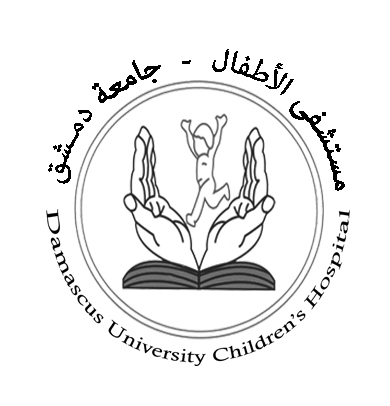 المتسلسلرقم القبولالاسم و الشهرةالنتيجة النهائية74أحلام حسن زينب7288براءة محمود حسن71المتسلسلرقم القبولالاسم و الشهرةالنتيجة النهائية817آلاء أحمد المحمود79.50918نور غازي كاجان78.90       الجمهورية العربية السوريةوزارة التعليم العاليالهيئة العامة لمستشفى الأطفالالمتسلسلرقم القبولالاسم و الشهرةالنتيجة النهائية1211ندى أحمد الفزع811316مايا أحمد العكاوي811412عهد محمد محمد80154نجوى خالد صالح801620رهف جميل المزيك79المتسلسلرقم القبولالاسم و الشهرةالنتيجة النهائية1241عبير حسن درة81.501315محمد راضي القادري80.301420ريم عبد الكريم الجهني79.501523ابتسام نبيل سلوم77.901661فردوس عيسى دلول77.80        الجمهورية العربية السوريةوزارة التعليم العالي    الهيئة العامة لمستشفى الأطفالالمتسلسلرقم القبولالاسم و الشهرةالنتيجة النهائية1248آيات محمد ماجد مرتضى77.251332مي محمد شهاب76.301426علي محمد بو حمد75.951514روان عامر نعيسي75.601697جيلان سليمان شديد75.25المتسلسلرقم القبولالاسم و الشهرةالنتيجة النهائية108روان أنور بقجه جي69.31119ايمان ابراهيم العلي66المتسلسلرقم القبولالاسم و الشهرةالنتيجة النهائية57آلاء مظهر شموط74.3264أسماء أيوب سعيد73.68